SEGUNDO GRADO“NOS MOVEMOS SIN PARAR”EL OBEJTIVO DE ESTA ACTIVIDAD ADECUAR EL MOVIMIENTO A RITMOS SENCILLOS, EN FORMA CREATIVA, A PARTIR DE LAS FIGURAS BÁSICAS DE LAS DANZAS FOLKLÓRICAS.ACTIVIDADES:¡Entramos en calor!!! ¡A bailarrrrr!Escucho con atención y luego realizo los movimientos sugeridos por la letra.SOY UNA TAZA    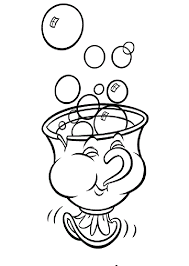 https://www.youtube.com/watch?v=cgEnBkmcpuQHOY VAMOS A TRABAJAR EN EL CUADRO E BAILE, ¿TE ACORDÁS QUÉ ES?...                                                   MITAD DEL CUADRO DE BAILE                                                                 PARA RECORDAREN ESTE CUADRO IMAGINARIO PODEMOS REALIZAR VARIAS FIGURAS:VUELTA ENTERA: salgo de mi base (B1), recorro el cuadro de baile pasando por la base de mi compañero/a  (B2) para regresar a la mía (B1) en 8 compases.	B1		B2MEDIA VUELTA: salgo de mi base (B1) para llegar a la de mi compañero/a (B), intercambiando lugares, en 4 compases	B1	B2GIRO: Dibujo un círculo imaginario desde mi base (B1) hasta la mitad de cuadro de baile, con dirección a hacia la derecha y sentido hacia la izquierda, para regresar a mi base nuevamente (B1), en 4 compases. 	B12 – Ahora es tu turno: en el piso con una cinta de papel dibuja el cuadro de baile y realiza las figuras anteriores, primero caminando y luego al ritmo de un Gatito bien movido:https://www.youtube.com/watch?v=9UN95DpsiKw3 – Si le agregamos dos zapateos y zarandeos a las figuras anteriores, ¿sabes que danza puedes bailar?   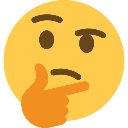 VUELTA ENTERA (8COMP)GIRO (4 COMP)ZAPATEO Y ZARANDEO (8 COMP)MEDIA VUELTA 84 COMP)ZAPATEO Y ZARANDEO (8 COMP)GIRO FINALVolvé a poner la música del gatito y realizá a tu manera las siguientes figuras en el cuadro de baile que dibujaste en el piso.NOMBRE DEL ALUMNO: FECHA:Para comunicarse conmigo: anita2678@hotmail.com – Consultas y envíos de actividades